中國文化大學教育部高教深耕計畫成果紀錄表子計畫D1-2環設專業融入陽明山社區永續發展網絡D1-2環設專業融入陽明山社區永續發展網絡具體作法邀請業師協同授課邀請業師協同授課主題景觀設計（五） –景觀 x 2050 x 未來景觀設計（五） –景觀 x 2050 x 未來內容（活動內容簡述/執行成效）主辦單位：景觀學系活動日期：111年10月28日（星期五）12：10 - 18：00（備註：僅請款3小時）活動地點：大典館510教室主 講 者：楊宗融老師參與人數：12人（教師 2 人、學生 10 人、行政人員 0 人、校外 0 人）內容：1.題目解題---新店14張歷史公園2.設計主題與概念構想(design concept)的掌握3.關鍵議題的對應策略與設計回應4.研議分析各種議題，提出想探討的方向（切入的角度）與對應策略5.對應所選基地的條件，研議相應的設計方案6.從設計概念&構想&實踐方案的表達與圖面溝通7.創意構想與思考8.規劃設計構想與策略9.規劃設計方案說明10.個人想法討論執行成效：藉由各個不同尺度的環境資源盤點及規劃構想及程序，了解未來可能會要學習的專業方向，刺激學習效益及成果。主辦單位：景觀學系活動日期：111年10月28日（星期五）12：10 - 18：00（備註：僅請款3小時）活動地點：大典館510教室主 講 者：楊宗融老師參與人數：12人（教師 2 人、學生 10 人、行政人員 0 人、校外 0 人）內容：1.題目解題---新店14張歷史公園2.設計主題與概念構想(design concept)的掌握3.關鍵議題的對應策略與設計回應4.研議分析各種議題，提出想探討的方向（切入的角度）與對應策略5.對應所選基地的條件，研議相應的設計方案6.從設計概念&構想&實踐方案的表達與圖面溝通7.創意構想與思考8.規劃設計構想與策略9.規劃設計方案說明10.個人想法討論執行成效：藉由各個不同尺度的環境資源盤點及規劃構想及程序，了解未來可能會要學習的專業方向，刺激學習效益及成果。活動照片(檔案大小以不超過2M為限)活動照片電子檔名稱(請用英數檔名)活動照片內容說明(每張20字內)活動照片(檔案大小以不超過2M為限)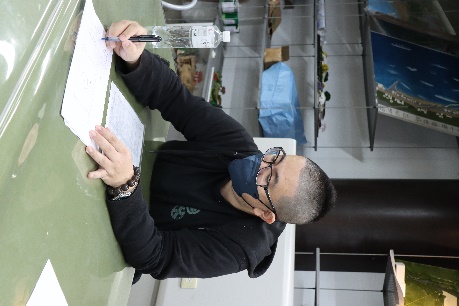 IMG_1399楊宗融老師課堂教學活動照片(檔案大小以不超過2M為限)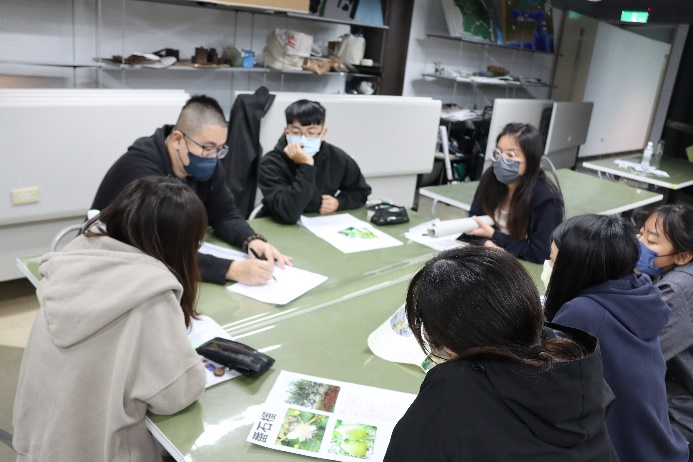 IMG_1396楊宗融老師課堂教學活動照片(檔案大小以不超過2M為限)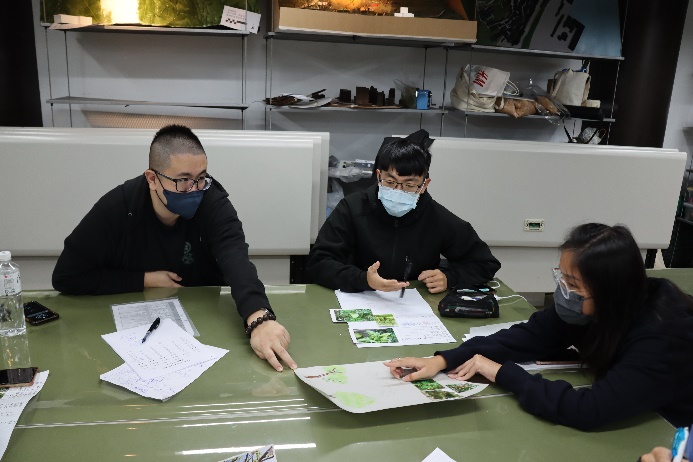 IMG_1358楊宗融老師與學生討論活動照片(檔案大小以不超過2M為限)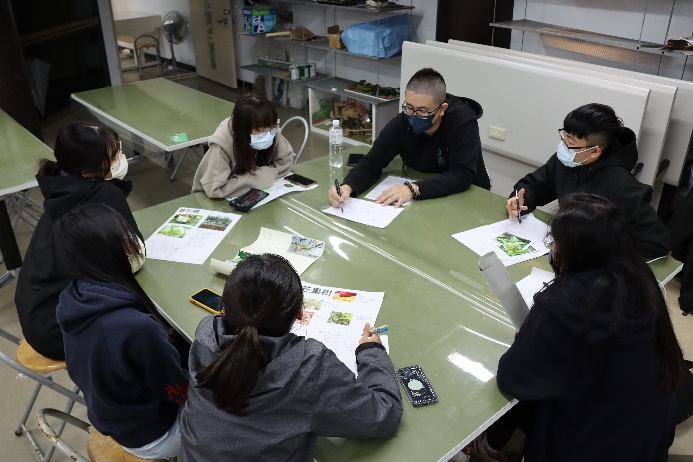 IMG_1426學生專心聽講備註：活動照片請附上原始照片一併回傳備註：活動照片請附上原始照片一併回傳備註：活動照片請附上原始照片一併回傳附件檔案附件檔案名稱(請用英數檔名)附件名稱附件檔案附件檔案附件檔案附件檔案